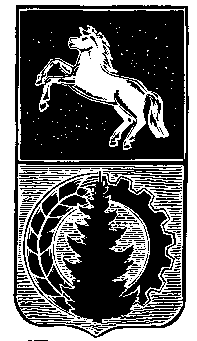 АДМИНИСТРАЦИЯ АСИНОВСКОГО РАЙОНАРАСПОРЯЖЕНИЕ26.09.2017                                                                                                                               № 558г. АсиноО вынесении на публичные слушания проекта муниципальной программы «Формирование комфортной среды населенных пунктов на территории муниципального образования «Асиновский район» на 2018-2022 годы»В соответствии с Постановлением Правительства Российской Федерации                                         от 10 февраля 2017 № 169 «Об утверждении Правил предоставления и распределения субсидий из федерального бюджета бюджетам субъектов Российской Федерации на поддержку государственных программ субъектов Российской Федерации и муниципальных программ формирования комфортной городской среды»:1. Опубликовать проект  муниципальной программы «Формирование комфортной среды населенных пунктов на территории муниципального образования «Асиновский район» на 2018-2022 годы» на официальном сайте муниципального образования «Асиновский район» в информационно-телекоммуникационной сети «Интернет» http://www.asino.ru/form_sovr_gor_seti.html, в разделе «Формирование комфортной среды населенных пунктов на территории муниципального образования «Асиновский район» на 2018-2022 годы».2. Назначить публичные слушания по проекту проект  муниципальной программы «Формирование комфортной среды населенных пунктов на территории муниципального образования «Асиновский район» на 2018-2022 годы» в форме массового обсуждения населением МО «Асиновский район». 3. Установить, что мотивированные предложения по проекту муниципальной программы «Формирование комфортной среды населенных пунктов на территории муниципального образования «Асиновский район» на 2018-2022 годы» принимаются от граждан, инициативных групп граждан, трудовых коллективов, политических партий и общественных организаций в письменном виде по форме, утвержденной постановлением администрации Асиновского района от 8 сентября 2017 года № 1401 «О некоторых вопросах разработки и принятия муниципальной программы «Формирование комфортной среды населенных пунктов на территории муниципального образования «Асиновский район» на 2018-2022 годы».4. Общественной комиссии администрации Асиновского района по рассмотрению и оценке предложений Поселений, осуществлению контроля за реализацией муниципальной программы «Формирование комфортной среды населенных пунктов на территории муниципального образования «Асиновский район» на 2018-2022 годы» обобщить поступившие предложения и замечания по проекту муниципальной программы «Формирование комфортной среды населенных пунктов на территории муниципального образования «Асиновский район» на 2018-2022 годы» в виде заключения в срок до 20 октября 2017 года.5. Опубликовать заключение о результатах обсуждения проекта муниципальной программы «Формирование комфортной среды населенных пунктов на территории муниципального образования «Асиновский район» на 2018-2022 годы» на официальном сайте муниципального образования «Асиновский район».6. Настоящее распоряжение подлежит опубликованию на официальном сайте муниципального образования «Асиновский район» в информационно-телекоммуникационной сети «Интернет» (http://www.asino.ru/form_sovr_gor_seti.html, раздел «Формирование комфортной среды населенных пунктов на территории муниципального образования «Асиновский район» на 2018-2022 годы».7. Контроль за исполнением настоящего распоряжения возложить на Первого заместителя Главы администрации Асиновского района по обеспечению жизнедеятельности и безопасности.Глава Асиновского района                                                                                 Н. А. Данильчук